Загадки с раскрасками про веснуАвторы загадок: А. Баранюк, Т. Бокова
Художник некоторых раскрасок: И. Баранова
Загадка к картинке:
Зимою замерзают
И с крыш они свисают,
На солнце засверкают
Весна придёт - растают.

Ответ: (иʞqvʎɔоɔ)
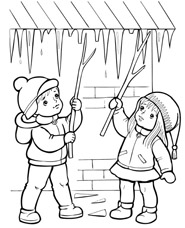 
Загадка к картинке:
Распустились почки,
Травка вырастает,
В это время птички
С юга прилетают. 

Ответ: (ɐнɔǝʚ)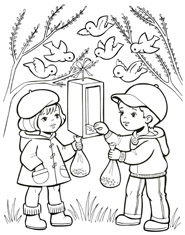 
Загадка к картинке:
Тает снег, бежит водою,
Дети, шумною гурьбою,
По теченью той "реки"
Запускают корабли.

Ответ: (ʞǝǝҺʎd)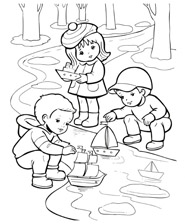 
Загадка к картинке:
В ясный день он отдыхает,
А в грозу он громыхает.

Ответ: (wоdɹ)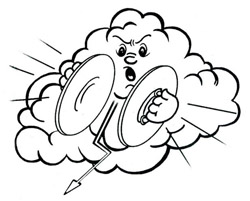 
Загадка к картинке:
Самый смелый из цветов,
Он в снегу расти готов!

Ответ: (ʞинжǝнɔɓоu)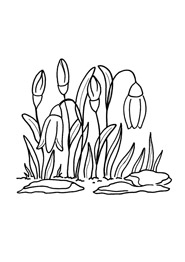 

Загадка к картинке:
Этот цветок распускается в мае,
Белые бусинки он надевает. 

Ответ: (mıqɓнɐv)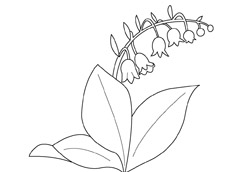 
Загадка к картинке:
Золотистая коса,
Сверкает ярко в небесах. 

Ответ: (ʁинvоw)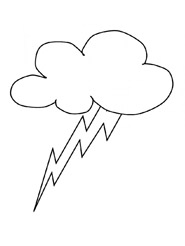 
Загадка к картинке:
Желтый он будет, пока молодой
А постареет - и станет седой!

Ответ: (ʞиҺнɐʚʎɓо)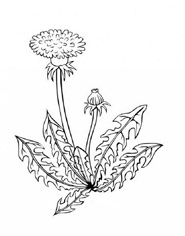 